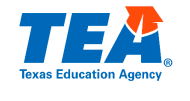 Instrucciones para acceder a los resultados de los estudiantes 
vía TexasAssessment.GovA partir del 28 de junio:Visita TexasAssessment.Gov.Haz clic en “Buscar mi código de acceso” e inicia sesión.Revisa los resultados de STAAR de tu hijo/a y mira los recursos personalizados para apoyar el aprendizaje en casa.Al inicio del año escolar, habla con el maestro de tu hijo/a sobre estos resultados y trabajen juntos para apoyar su aprendizaje.